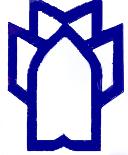 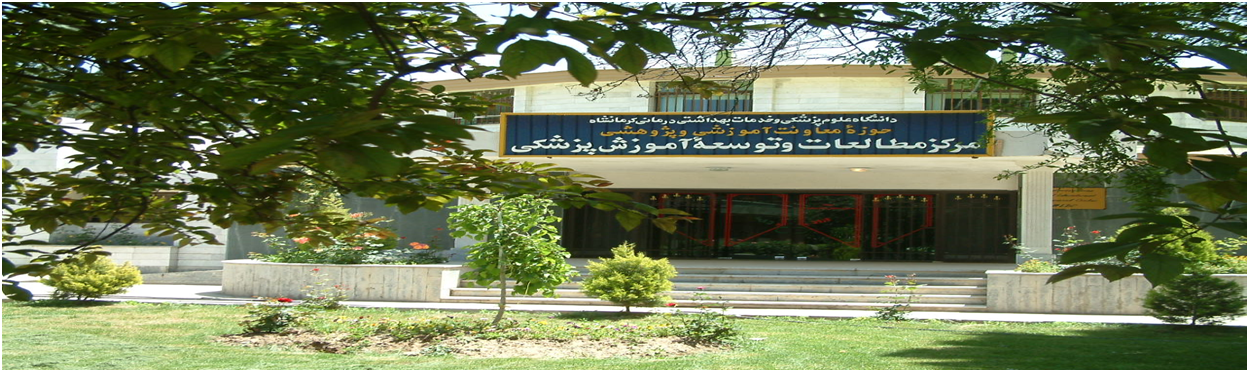 واحد توانمندسازی اساتید مرکز مطالعات و توسعه آموزش علوم پزشکی کرمانشاه در راستای ارتقای علمی و کیفی فعالیتهای آموزشی در سطح دانشگاه در نظر دارد کنفرانسهای ماهانه (ژورنال کلاب) آموزش پزشکی با محوریت موضوعات به روز و مهم آموزش پزشکی را به صورت ماهانه در محل سالن work shop مرکز مطالعات و توسعه آموزش علوم پزشکی برگزار نماید. علاقمندان به شرکت با ارائه یکی از موضوعات مرتبط با آموزش پزشکی می توانند عنوان پیشنهادهی خود را حداقل دو هفته قبل از زمان برگزاری به این مرکز جهت انجام هماهنگی های لازم ارسال فرمایند .موضوعات و عناوین پیشنهادی برای کنفرانس های ماهانه آموزش پزشکی (ژورنال کلاب)برنامه درسی پنهانمدرس خوب کیست؟مقایسه وضعیت آموزش دوره ی پرستاری و مامایی در دنیا و ایران (پذیرش دانشجو، دوره های و مقاطع آموزشی و ...)نقش و جایگاه دانش آموختگان رشته های علوم پزشکی در نظام ارائه خدماتهمخوانی نیازهای سلامت در جامعه با رشته های مختلف آموزشی در دانشگاههای علوم پزشکی ایرانراهکارهای اصلاح و بهبود جو آموزشاستانداردهای آموزشی و ممیزی آموزشییادگیری الکترونیکیراهکارهای ارتقاء کیفیت نظام ارزشیابی اساتیدارزیابی در آموزش پزشکینقش تفکر خلاق و انتقادی در توسعه آموزش علوم پزشکینقش سبک های یادگیری و تفکر در آموزش علوم پزشکیراهکارهای و شیوه های ارتقاء کیفیت توانمندسازی اساتیدکوریکولوم های آموزشی در علوم پزشکیارزیابی درونیآموزش بالینی اثربخشرویکرد آموزش پزشکی در دانشگاههای معتبر دنیا به مقوله آموزش طب مکمل و طب جایگزین مقایسه وضعیت آموزش دوره ی عمومی دکترای پزشکی، دندانپزشکی، داروسازی در دنیا و ایران (پذیرش دانشجو، دوره های و مقاطع آموزشی و ...)آموزش مبتنی بر شواهد در مقطع تحصیلات تکمیلیانگیزه در آموزش پزشکیآموزش مبتنی بر حل مسئله و آموزش مسئله محوررهبری آموزشیتوانمندی مورد انتظار در آموزش علوم پزشکی به تفکیک رشته های مختلف آموزشیخلاقیت در آموزش پزشکی